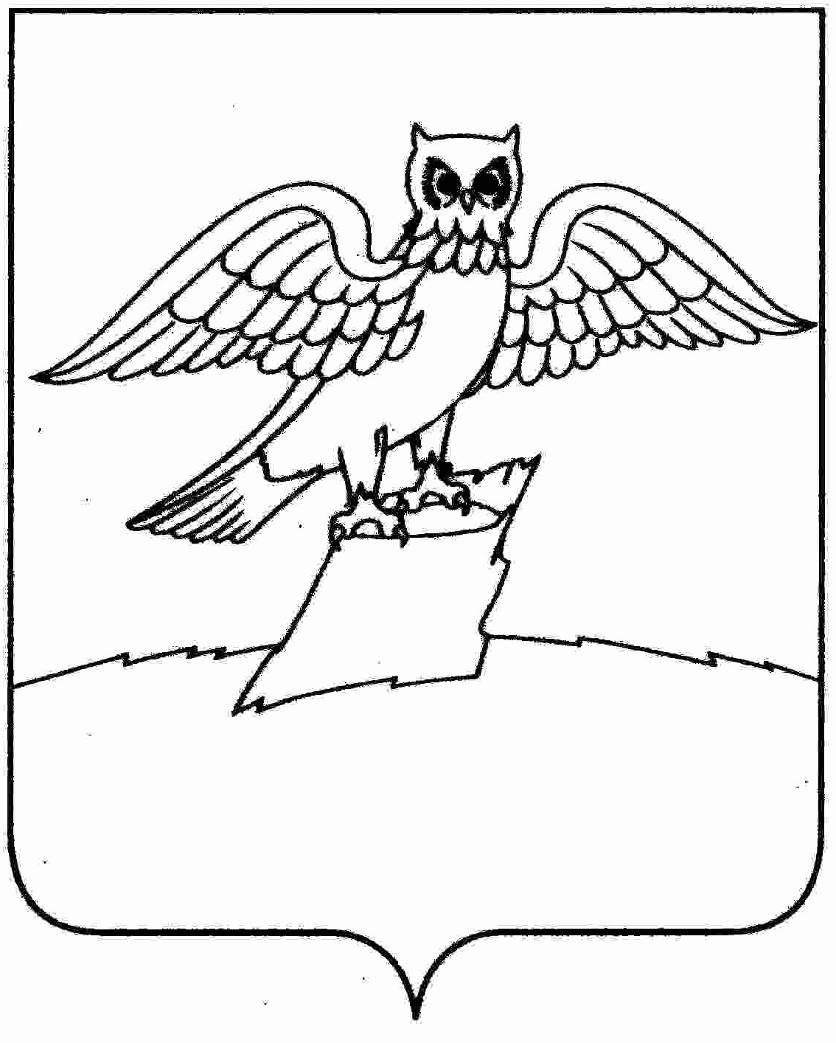 АДМИНИСТРАЦИЯ МУНИЦИПАЛЬНОГО ОБРАЗОВАНИЯГОРОДСКОЕ ПОСЕЛЕНИЕ ГОРОД КИРЖАЧКИРЖАЧСКОГО РАЙОНАП О С Т А Н О В Л Е Н И ЕГ Л А В Ы13.05.2015                                                                                №   409            	В соответствии со ст.ст. 39.12, 39.13 Земельного кодекса Российской Федерации, ст. 3.3 Федерального закона от 25.10.2001 № 137-ФЗ «О введении в действие Земельного кодекса Российской Федерации»П О С Т А Н О В Л Я Ю:1. Администрации муниципального образования городское поселение город Киржач:- организовать и провести открытый по составу участников и по форме подачи предложений аукцион на право заключения договора аренды на срок 20 лет земельного участка из категории земель населенных пунктов, с кадастровым номером 33:02:010230:238, разрешенным использованием – для индивидуального жилищного строительства, общей площадью 1000 кв.м., местоположение: Владимирская обл., Киржачский район, МО город Киржач (городское поселение), г. Киржач, ул. Орджоникидзе, д.94. Утвердить начальную цену арендной платы в год в размере 65340 рублей, шаг аукциона в размере 3% 1960,20 рублей и сумму задатка в размере 6534 рубля.- организовать и провести открытый по составу участников и по форме подачи предложений аукцион на право заключения договора аренды на срок 20 лет земельного участка из категории земель населенных пунктов, с кадастровым номером 33:02:010230:236, разрешенным использованием – для индивидуального жилищного строительства, общей площадью 1000 кв.м., местоположение: Владимирская обл., Киржачский район, МО город Киржач (городское поселение), г. Киржач, ул. Орджоникидзе, д.105. Утвердить начальную цену арендной платы в год в размере 65340 рублей, шаг аукциона в размере 3% 1960,20 рублей и сумму задатка в размере 6534 рубля.- организовать и провести открытый по составу участников и по форме подачи предложений аукцион на право заключения договора аренды на срок 20 лет земельного участка из категории земель населенных пунктов, с кадастровым номером 33:02:010230:237, разрешенным использованием – для индивидуального жилищного строительства, общей площадью 1000 кв.м., местоположение: Владимирская обл., Киржачский район, МО город Киржач (городское поселение), г. Киржач, ул. Орджоникидзе, д.92. Утвердить начальную цену арендной платы в год в размере 65340 рублей, шаг аукциона в размере 3% 1960,20 рублей и сумму задатка в размере 6534 рубля.- организовать и провести открытый по составу участников и по форме подачи предложений аукцион на право заключения договора аренды на срок 20 лет земельного участка из категории земель населенных пунктов, с кадастровым номером 33:02:010230:239, разрешенным использованием – для индивидуального жилищного строительства, общей площадью 800 кв.м., местоположение: Владимирская обл., Киржачский район, МО город Киржач (городское поселение), г. Киржач, ул. Орджоникидзе, д.90. Утвердить начальную цену арендной платы в год в размере 52272 рубля, шаг аукциона в размере 3% 1568,16 рублей и сумму задатка в размере 5227,2 рублей.- организовать и провести открытый по составу участников и по форме подачи предложений аукцион на право заключения договора аренды на срок 20 лет земельного участка из категории земель населенных пунктов, с кадастровым номером 33:02:010230:240, разрешенным использованием – для индивидуального жилищного строительства, общей площадью 1000 кв.м., местоположение: Владимирская обл., Киржачский район, МО город Киржач (городское поселение), г. Киржач, ул. Орджоникидзе, д.96. Утвердить начальную цену арендной платы в год в размере 65340 рублей, шаг аукциона в размере 3% 1960,20 рублей и сумму задатка в размере 6534 рубля.- организовать и провести открытый по составу участников и по форме подачи предложений аукцион на право заключения договора аренды на срок 20 лет земельного участка из категории земель населенных пунктов, с кадастровым номером 33:02:010230:234, разрешенным использованием – для индивидуального жилищного строительства, общей площадью 800 кв.м., местоположение: Владимирская обл., Киржачский район, МО город Киржач (городское поселение), г. Киржач, ул. Орджоникидзе, д.107. Утвердить начальную цену арендной платы в год в размере 52272 рубля, шаг аукциона в размере 3% 1568,16 рублей и сумму задатка в размере 5227,2 рублей.    2. Определить дату проведения аукционов – 01 июля 2015 года.    3. Контроль за исполнением настоящего постановления оставляю за собой.    4. Настоящее постановление вступает в силу со дня его подписания.Глава городского поселенияг. Киржач                                                                                    Н.В. Скороспелова         Об организации аукционовЗавизировано:Заместитель главы администрации городского поселения М.Н. МошковаЗаведующий юридическим отделом                                              В.В. КорогодинаЗаведующий отделом организационно- контрольной и кадровой работы                                       И.Н. Штроткина Исполнитель: Семенова М.А.                          6-12-26Согласовано:И.о. заведующего отделом по имуществу и землеустройствуС.Н. ГубареваЗаведующий отделом по архитектуреА.А. ЛагутинРазослать:Отдел по имуществу и землеустройству – 4 экз.Прокуратура -1 экз.В дело